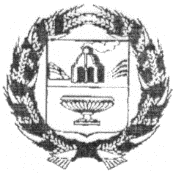 АДМИНИСТРАЦИЯ ЗАРИНСКОГО РАЙОНА АЛТАЙСКОГО КРАЯП О С Т А Н О В Л Е Н И Ег.ЗаринскРассмотрев протест прокурора Заринского района Алтайского края на постановление Администрации Заринского района от 25.01.2022 № 26 «Об утверждении Административного регламента по предоставлению муниципальной услуги «Выдача разрешения на установку и эксплуатацию рекламных конструкций на соответствующей территории, аннулирование такого разрешения на территории муниципального образования Заринский район Алтайского края», в целях приведения отдельных положений выше названного регламента в соответствие с действующим законодательством Администрация района                                              ПОСТАНОВЛЯЕТ:1.Внести в Административный регламент по предоставлению муниципальной услуги «Выдача разрешения на установку и эксплуатацию рекламных конструкций на соответствующей территории, аннулирование такого разрешения на территории муниципального образования Заринский район Алтайского края» от 25.01.2022 № 26 следующие дополнения:1.1. Дополнить подпункт 13.2.7. пункта 13 следующими словами:- частью 5 в случае, если для установки и эксплуатации рекламной конструкции используется общее имущество собственников помещений в многоквартирном доме2.Обнародовать настоящее постановление на сайте Администрации района.                          3.Настоящее постановление вступает в силу со дня его обнародования на сайте Администрации района.  4. Контроль исполнения настоящего постановления возложить на начальника отдела архитектуры и градостроительства Н.В. Вахонину.Глава района                                                                                                       В.К. Тимирязев20.10.2022          №791  О внесении дополнений в Административный регламент по предоставлению муниципальной услуги «Выдача разрешения на установку и эксплуатацию рекламных конструкций на соответствующей территории, аннулирование такого разрешения на территории муниципального образования Заринский район Алтайского края» 25.01.2022 № 26О внесении дополнений в Административный регламент по предоставлению муниципальной услуги «Выдача разрешения на установку и эксплуатацию рекламных конструкций на соответствующей территории, аннулирование такого разрешения на территории муниципального образования Заринский район Алтайского края» 25.01.2022 № 26